Проєкт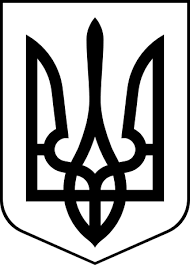 здолбунівська міська радаРІВНЕНСЬКОГО РАЙОНУ рівненської  областіВИКОНАВЧИЙ КОМІТЕТ                                                       Р І Ш Е Н Н Я26 травня 2023 року                        		                                           №______Про визначення відповідального структурного підрозділу за створення та постійне оновлення реєстру з обліку дітей дошкільного, шкільного віку та учнів закладів освіти Здолбунівської міської територіальної  громадиКеруючись підпунктом 4 пункту «б» статті 32 Закону України  «Про місцеве самоврядування  в Україні»,  відповідно до постанови Кабінету Міністрів України від 13 вересня 2017 року № 684 «Про затвердження Порядку ведення обліку дітей дошкільного, шкільного віку та учнів» із змінами, виконавчий комітет Здолбунівської міської радиВ И Р І Ш И В:1.   Визначити управління з гуманітарних питань Здолбунівської міської ради  відповідальним структурним підрозділом за створення та постійне оновлення реєстру з обліку дітей дошкільного, шкільного віку та учнів з метою забезпечення здобуття ними дошкільної та загальної середньої освіти.2. Управлінню з гуманітарних питань Здолбунівської міської ради забезпечити створення та постійне оновлення реєстру з обліку дітей дошкільного, шкільного віку та учнів.3.  Контроль за виконанням рішення покласти на заступника міського голови з питань діяльності виконавчих органів ради Сосюка Ю.П.Міський голова	                                                                        Владислав СУХЛЯК